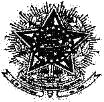 MINISTÉRIO DA EDUCAÇÃO UNIVERSIDADE FEDERAL DE JUIZ DEFORASISU, PISM e Vestibular EAD - 2º Semestre 2020FORMULÁRIO DE RECURSO(   ) Recurso Análise de Renda(   ) Recurso Pessoa com Deficiência(   ) Recurso Pretos, Pardos e IndígenasO recurso relativo ao resultado das análises da documentação de matrícula deverá ser interposto pelo(a) candidato(a) ou seu procurador(a), através do SIGA X (https://sigax.ufjf.br/),  sendo indispensável o envio do presente requerimento,  fazendo-se acompanhar das razões sob pena de não conhecimento do recurso. Este deve ocorrer impreterivelmente em prazo específico para interposição de recurso, conforme cronograma divulgado previamente na página da CDARA. O (a) candidato(a) deverá assinalar no espaço acima a opção para o recurso pretendido, sendo que os recursos devem ser enviados separadamente com seus formulários próprios.O resultado da análise do recurso será divulgado no endereço eletrônico www.ufjf.br/cdara.Nome do(a) candidato(a) requerenteCPF:(  ) Campus Governador Valadares(  ) Campus Juiz de ForaDescreva aqui as razões que justificam o recurso e documento anexos:_Data:	/	/2020Assinatura do(a) candidato(a)